Order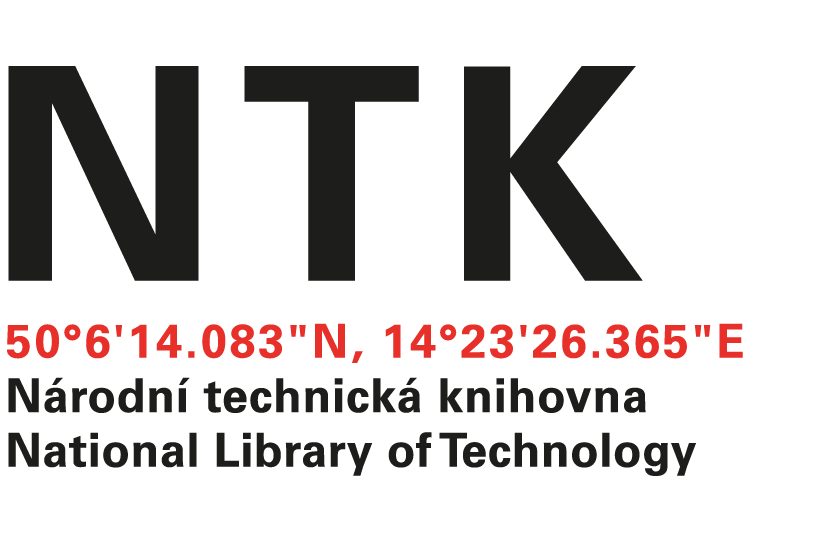 No. 161/EIZ/2023Dear Raquel, based on your offer from 11. 12. 2023 we order unlimited access to AccessScience for the price $ 16,067.12 Term: from  December 31, 2023 to December 30, 2024.Kind regardsxxxxxxxxxxxxxelectronic resources librarianOrder accepted by: Customer:Supplier:National Library of TechnologyMcGraw-Hill xxxxxxxxxxxxTechnická 6/2710104 Windsor Center Drive, Suite 400160 80 Prague 6 - DejviceEast WindsorCzech RepublicNY 08520ID: 61387142VAT: CZ61387142